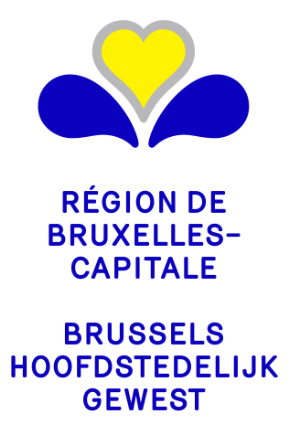 EPB-AANGIFTETe versturen naar de vergunnende overheid van de stedenbouwkundige vergunning, die is vrijgesteld van de tussenkomst van een architect in het kader van “eenvoudig gerenoveerde EPB-eenheden”WetgevingskaderDit formulier is het resultaat van de toepassing van de Ordonnantie en de Uitvoeringsbesluiten betreffende de energieprestatie en het binnenklimaat van gebouwen in het Brussels Hoofdstedelijk Gewest. De EPB-eisenElke EPB-eenheid moet in functie van haar aard van de werken, haar bestemming en de eventuele afwijkingen, eisen respecteren.De EPB-procedures in dit stadium van het projectUiterlijk twee maanden na de voltooiing van de werkzaamheden en, in voorkomend geval, uiterlijk twee maanden na de voorlopige oplevering van de werkzaamheden een EPB-aangifte overmaken aan de vergunnende overheid van de stedenbouwkundige vergunning.WetgevingskaderDit formulier is het resultaat van de toepassing van de Ordonnantie en de Uitvoeringsbesluiten betreffende de energieprestatie en het binnenklimaat van gebouwen in het Brussels Hoofdstedelijk Gewest. De EPB-eisenElke EPB-eenheid moet in functie van haar aard van de werken, haar bestemming en de eventuele afwijkingen, eisen respecteren.De EPB-procedures in dit stadium van het projectUiterlijk twee maanden na de voltooiing van de werkzaamheden en, in voorkomend geval, uiterlijk twee maanden na de voorlopige oplevering van de werkzaamheden een EPB-aangifte overmaken aan de vergunnende overheid van de stedenbouwkundige vergunning.Kader 1:	Administratieve gegevensKader 1:	Administratieve gegevensGegevens van het projectGegevens van het projectEPB-aangever:Indien een natuurlijke persoon:Indien een rechtspersoon:Afwijking van de EPB-eisen:Werd er een afwijking toegekend door de uitreikende overheid van de stedenbouwkundige vergunning?  NEEN JA en de beslissing om een afwijking toe te kennen is bij onderhavig formulier gevoegdEPB-aangever:Indien een natuurlijke persoon:Indien een rechtspersoon:Afwijking van de EPB-eisen:Werd er een afwijking toegekend door de uitreikende overheid van de stedenbouwkundige vergunning?  NEEN JA en de beslissing om een afwijking toe te kennen is bij onderhavig formulier gevoegdKader 2: EPB-eisenEPB-eis inzake isolatieGelieve hieronder het type uitgevoerde werkzaamheden aan te kruisen.EPB-eis inzake ventilatieNieuw gebouwde lokalenIndien u door een uitbreiding of een wijziging van de vloeroppervlakte van een bestaande ruimte nieuwe ruimten hebt gecreëerd, kies dan hieronder het luchttoevoerventilatietoestel dat in de nieuwe "droge" ruimten moet worden geïnstalleerd en het luchtafvoerventilatietoestel dat in de nieuwe "vochtige" ruimten moet worden geïnstalleerd:Wijzigingen aan vensters in bestaande lokalenAls u vensters in bestaande lokalen hebt vervangen, toegevoegd of verwijderd, kies dan hieronder het luchttoevoerventilatietoestel dat in de bestaande "droge" ruimten werd geïnstalleerd en welk luchtafvoerventilatietoestel in de bestaande "vochtige" ruimten werd geïnstalleerd.Lijst van lokalen Gelieve de verschillende lokalen op te sommen waarop punt B betrekking heeft, alsmede het gebruik ervan.Kader 3: Bijlagen en handtekening Kader 3: Bijlagen en handtekening  Ik bewaar de bewijsstukken (zie onder andere de lijst met bijlagen) gedurende 5 jaar vanaf de datum van verzending van de EPB-aangifte en maak een exemplaar van deze documenten over aan de vergunnende overheid van de stedenbouwkundige vergunning.Lijst met bijlagen Ik bewaar de bewijsstukken (zie onder andere de lijst met bijlagen) gedurende 5 jaar vanaf de datum van verzending van de EPB-aangifte en maak een exemplaar van deze documenten over aan de vergunnende overheid van de stedenbouwkundige vergunning.Lijst met bijlagenHandtekeningIk, ondergetekende, EPB-aangever (vermeld in kader 1), verklaar kennis genomen te hebben van de van toepassing zijnde EPB-eisen en EPB-procedures,verklaar dat de in dit formulier verstrekte informatie waarheidsgetrouw en nauwkeurig isHandtekeningIk, ondergetekende, EPB-aangever (vermeld in kader 1), verklaar kennis genomen te hebben van de van toepassing zijnde EPB-eisen en EPB-procedures,verklaar dat de in dit formulier verstrekte informatie waarheidsgetrouw en nauwkeurig is